ФЕДЕРАЛЬНОЕ ГОСУДАРСТВЕННОЕ БЮДЖЕТНОЕ ОБРАЗОВАТЕЛЬНОЕ УЧРЕЖДЕНИЕ ВЫСШЕГО ОБРАЗОВАНИЯ«ДАГЕСТАНСКИЙ ГОСУДАРСТВЕННЫЙ МЕДИЦИНСКИЙ УНИВЕРСИТЕТ» МИНИСТЕРСТВА ЗДРАВООХРАНЕНИЯ РОССИЙСКОЙ ФЕДЕРАЦИИ ИНСТИТУТ ДОПОЛНИТЕЛЬНОГО ПРОФЕССИОНАЛЬНОГО ОБРАЗОВАНИЯ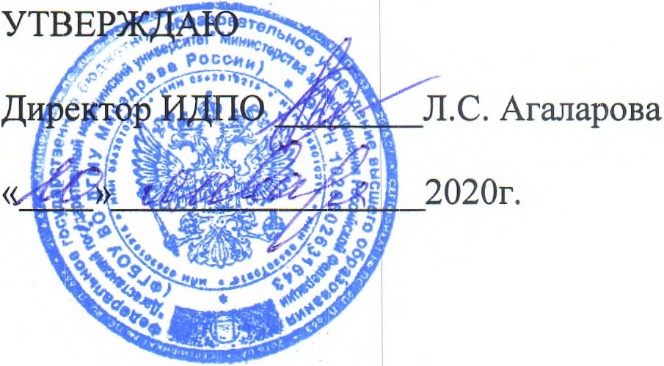 РАБОЧАЯ ПРОГРАММА ПРАКТИКИДОПОЛНИТЕЛЬНОЙ  ПРОФЕССИОНАЛЬНОЙ ПРОГРАММЫПОВЫШЕНИЯ КВАЛИФИКАЦИИ ВРАЧЕЙПО СПЕЦИАЛЬНОСТИ «УРОЛОГИЯ»Тема: «УРОЛОГИЯ»(СРОК ОСВОЕНИЯ 144 АКАДЕМИЧЕСКИХ ЧАСА)Рабочая программа учебного модуля 3:«Обучающий симуляционный курс»Симуляционное оборудование: Многофункциональный робот-симулятор (модель взрослого пациента), позволяющий оценить состояние, выделить ведущие синдромы и оказать медицинскую помощь, в комплекте с оборудованием для проведения общемедицинских диагностических и лечебных вмешательств:имитации дыхательных звуков и шумов;визуализации экскурсии грудной клетки;имитации пульсации центральных и периферических артерий;генерации заданной электрокардиограммы на медицинское оборудование.речевое сопровождение;моргание глаз и изменение просвета зрачков;имитация цианоза;имитация аускультативной картины работы сердца, тонов/шумов сердца;имитация потоотделения;имитация изменения капиллярного наполнения и температуры кожных покровов;имитация показателей сатурации, ЧСС через настоящий пульсоксиметр;имитация показателей АД и температуры тела через симуляционный монитор пациента.Лапароскопический тренажерТематика обучающего симуляционного курсаКодНаименование тем, элементов3.1.Отработка навыков катетеризации уретры на тренажерах.3.2Отработка навыков  бужирование уретры на тренажерах.3.2Отработка навыков  уретроскопии  и цистоскопии  на тренажерах.3.4Отработка навыков  хромоцистоскопии  на тренажерах.3.5.Отработка навыков , лапароскопических операций на тренажерах.№ п/пЧасыТема тренингаСодержание практического занятия (указываются соответствующиекоды)Формируемые компетенции11Муляж мужской уретры2.2.24.ПК5; ПК6;21Муляж женской уретры2.2.24.ПК5; ПК6;31Муляж для ректального исследования2.2.24.ПК5; ПК6;41Физикальное обследование пациента2.2.24.ПК551Интерпретация рентгенограмм2.2.24.ПК566Лапароскопический фантом2.2.24.ПК5Итого12